VSTUPNÍ ČÁSTNázev moduluPrůmyslové vytápěníKód modulu36-m-3/AJ85Typ vzděláváníOdborné vzděláváníTyp moduluodborný teoretickýVyužitelnost vzdělávacího moduluKategorie dosaženého vzděláníH (EQF úroveň 3)L0 (EQF úroveň 4)Skupiny oborů36 - Stavebnictví, geodézie a kartografie39 - Speciální a interdisciplinární oboryKomplexní úlohaPrůmyslové vytápěníObory vzdělání - poznámky36-52-01/H Instalatér39-41-L/02 Mechanik instalatérských a elektrotechnických zařízeníDélka modulu (počet hodin)12Poznámka k délce moduluPlatnost modulu od30. 04. 2020Platnost modulu doVstupní předpokladyŽák se orientuje v problematice sdílení tepla a teplonosných látek, specifikuje jednotlivé druhy teplonosných látek a jejich vlastnosti. Prakticky realizuje rozvody vytápění a topných plynů.JÁDRO MODULUCharakteristika moduluŽáci získají odborné vědomosti potřebné k pochopení principů, konstrukčního řešení a provedení vytápění průmyslových staveb a parních otopných soustav.Modul směřuje k formování zodpovědného a promyšleného přístupu k práci, při kterém jsou uplatňovány znalosti a vědomosti získané ve Stavebních konstrukcích a ostatních modulech zaměřených na vytápění.Očekávané výsledky učeníŽák:Montuje části sálavých soustav:vysvětlí charakteristiku halových staveb z hlediska uspořádání a provedenívysvětlí odlišnosti vytápění halových staveb od vytápění bytových a občanských stavebzdůvodní nevhodnost vytápění halových staveb pomocí otopných tělesvyjmenuje způsoby vhodného vytápění halových stavebpopíše provedení a funkci teplovzdušné jednotky, jejího umístění, zdroje tepla, připojení a způsob přenosu tepla do vnitřního prostoru halypopíše provedení a funkci zavěšených sálavých panelů, jejich umístění, montáže, zdroje tepla, připojení a způsob přenosu tepla do vnitřního prostoru halyNapojí zářič na rozvod:vyjmenuje a charakterizuje druhy plynových infrazářičůpopíše provedení a funkci tmavých a super tmavých infrazářičů, jejich umístění, montáže, zdroje tepla, připojení a způsob přenosu tepla do vnitřního prostoru halypopíše provedení a funkci světlých infrazářičů, jejich umístění, montáže, zdroje tepla, připojení a způsob přenosu tepla do vnitřního prostoru halypopíše provedení a funkci elektrických infrazářičů, jejich umístění, montáže, zdroje tepla, připojení a způsob přenosu tepla do vnitřního prostoru halyPřipojí části parního otopného systému:vysvětlí pojem parní otopná soustavavyjmenuje druhy parních otopných soustav a uvede jejich parametry (tlak páry)načrtne a popíše jednotlivé druhy nízkotlakých parních soustav dle jejich uspořádánívysvětlí možnosti regulace parních soustavpopíše provedení a funkci odvaděčů kondenzátu, zabezpečovacího zařízení a přečerpávání kondenzátuObsah vzdělávání (rozpis učiva)charakteristika průmyslových stavebcharakteristika průmyslového vytápěníteplovzdušné jednotky (Sahary)zavěšené sálavé panelyplynové infrazářiče (super tmavé (kompaktní), tmavé, světlé)elektrické infrazářičeparní soustavy – definice, druhy (dle tlaku), vlastnostiuspořádání nízkotlakých parních soustavregulace parního vytápěníarmatury parního vytápěnízabezpečovací zařízení nízkotlakých parních soustavpřečerpávání kondenzátuUčební činnosti žáků a strategie výukyRealizuje učitel:frontální výklad spojený s projekcí probíraného učiva,názorné ukázky jednotlivých zařízení a jejich částí.Realizují žáci společně s učitelem:diskuze nad principiálním obsahem výuky a možností využití probíraného učiva.Realizují žáci samostatně:práce ve skupinách, jednotlivé týmy vyhodnotí nejvhodnější postup, technologii nebo zařízení pro zadaný účel, poté prezentují před třídou výsledky své práce,práce s textem (žáci na základě dodaných materiálů písemně vypracují zadané úkoly).Zařazení do učebního plánu, ročníkVýuka probíhá ve vyučovacím předmětu Vytápění. Doporučuje se vyučovat ve třetím ročníku, ale lze jej vyučovat také ve druhém ročníku.VÝSTUPNÍ ČÁSTZpůsob ověřování dosažených výsledkůÚstní zkoušení – náhodně vylosované nebo vyučujícím zadané 3 výsledky učení. Žák zodpoví všechny zadané otázky a případné doplňující otázky vyučujícího.Písemná zkouška – průřezový test ze všech výsledků učení, 30 uzavřených otázek. Žák zvolí v každé otázce jednu odpověď.Kritéria hodnoceníPro ústní zkoušku:každá otázka je hodnocena 5 body (celkem 15 bodů za zkoušku). Hodnotí se úplnost a věcná správnost odpovědi. Počet získaných bodů určí zkoušející na základě standardní klasifikační stupnice školy. Ke splnění ústní zkoušky musí žák získat alespoň 45 % bodů (tj. 7 bodů).Pro písemnou zkoušku:Každá otázka je hodnocena 1 bodem (celkem 30 bodů za zkoušku). Za každou správně zodpovězenou otázku získá žák 1 bod. Ke splnění písemné zkoušky musí žák získat alespoň 45 % bodů (tj. 14 bodů).Doporučená literaturaBAŠTA, Jiří. Topenářská příručka: 120 let topenářství v Čechách a na Moravě. Svazek 1. Praha: GAS, 2001. ISBN 80-86176-82-7.BAŠTA, Jiří. Topenářská příručka: 120 let topenářství v Čechách a na Moravě. Svazek 2. Praha: GAS, 2001. ISBN 80-86176-83-5.DUFKA, Jaroslav. Vytápění: pro 3. ročník učebního oboru instalatér. 2. přeprac. vyd. Praha: Sobotáles, 2011. ISBN 978-80-86817-43-9.LUPTÁK Ladislav. Učební text pro obor Instalatér, 3. ročník [online]. Brno: Střední škola polytechnická, Brno, Jílová 36g, 2016, ISBN 978-80-88058-32-8. Dostupné z: https://ejilova.publi.cz/.CIHELKA, Jaromír. Vytápění, větrání a klimatizace. Praha: SNTL, 1985. ISBN – není.CIHELKA, Jaromír. Sálavé vytápění. 2. přeprac. a dopl. vyd. Praha: Státní nakladatelství technické literatury, 1961. ISBN – není.PoznámkyModul Průmyslové vytápění je zaměřen teoreticky, protože průmyslové a parní vytápění patří mezi okrajová témata. Jejich montáží se bude zabývat jen velmi omezená skupina absolventů. Pro získání dovedností praktické realizace poslouží kombinace teoretických znalostí modulu a praktických dovedností z předcházejících modulů. (Rozvod mezi teplovodním kotlem a tělesem se zhotovuje stejnou technologií jako rozvod průmyslového nebo parního vytápění.)Obsahové upřesněníOV RVP - Odborné vzdělávání ve vztahu k RVPMateriál vznikl v rámci projektu Modernizace odborného vzdělávání (MOV), který byl spolufinancován z Evropských strukturálních a investičních fondů a jehož realizaci zajišťoval Národní pedagogický institut České republiky. Autorem materiálu a všech jeho částí, není-li uvedeno jinak, je Karel Kovářík. Creative Commons CC BY SA 4.0 – Uveďte původ – Zachovejte licenci 4.0 Mezinárodní.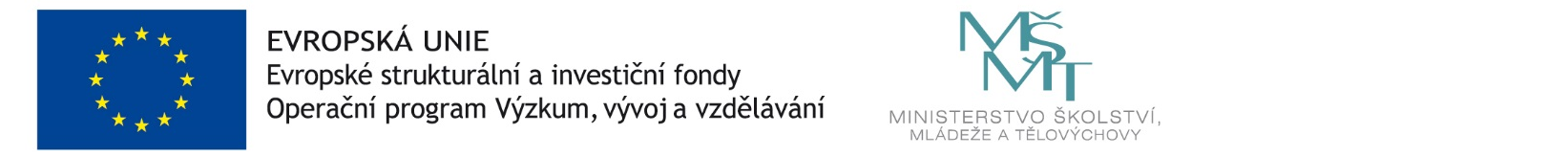 